                Protokoll fört vid styrelsemöte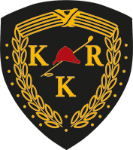                 Kungsbacka ridklubb 849400–2533, 9 nov 2021 Närvarande:Nils AndréassonJohan GertssonMaria EkbladIngela HjältFredrik KollbergAnna HanellLollo Paris	adj.Ej närvarandeFredrik GöstChristine SvanholmViktoria ErikssonPeter Liljedorff§ 1 	Ordförande förklarar mötet öppnat§2	Till att föra dagens protokoll utses Nils Andréasson§3 	Mötet godkände den i förväg utsända dagordningen§ 4	Till att justera dagens protokoll utses jämte ordförande även Johan Gertsson§ 5	Föregående mötesprotokoll godkännes och läggs till handlingarna§ 6	Verksamhetsrapporten som är utsänd i förväg redovisas och kommenteras av verksamhetschefen. Att särskilt notera är att Luciafirande kommer att genomföras på klubben sön 12/12 kl.15.00. Vidare har en av våra ridskolehästar, Teddy, haft diverse svåra problem under en längre tid. Efter överläggningar med veterinär har beslutats att han för att minska lidandet skall avsluta sin verksamhet vid KRK. Efter ansökan till kommunen har Kungsbacka ridklubb erhållit 100 000 kr destinerat vår verksamhet för medlemmar med funktionsvariationer. Inköp av en häst och teknisk anpassning av lokaler står högst på listan för nyttjandet av pengarna.§ 7	Ekonomin följer väl årsbudgeten justerat med fattade tilläggsbeslut. På sparkontot finns f.n. 1 305 000 och på föreningskontot 2 092 000.§ 8	I avvaktan på en djupare uppföljning av Ponny SM samtalar styrelsen kort om de genomförda tävlingarna. Sammanfattningsvis kan noteras samstämmigt att genomförandet och upplevelsen av arrangemanget höll mycket hög nivå och var över lag mycket uppskattat av de tävlande och besökanden. Styrelsen framför ett stort tack till personalen och till samtliga funktionärer i klubben samt till sponsorer och alla samarbetspartners för ett fantastiskt arbete.§ 9	Verksamhetschefen redovisar att arbetet med mögelsaneringen nu sätter i gång med full fart. Ersättningslokaler är på plats och inom kort påbörjas rivningsarbetet. En oro finns att åtgärderna från kommunen blir i form av ett mycket enkelt slag. 	Beslutades att ordförande kallas till nästa byggmöte med kommunen i syfte att följa beslut och åtgärder samt att stötta i arbetet med att tillvarata klubbens intressen.§ 10	Beslutade styrelsen att uppdra åt verksamhetschefen att boka en trivselaktivitet för personalen samt traditionsenligt julbord för personal och styrelseledamöter.§ 11	Beslutades att mötet för budgetplaneringen avseende 2022 skall hållas i anslutning till ordinarie styrelsemöte den 7 dec kl. 18 och att detta möte förlängs under kvällen.§ 12	Beslutade styrelsen att uppdra åt Johan Gertsson att komplettera klubbens wifi-nät enligt föredragning till en kostnad av ca 7 500 kr.	§ 13	Framförs erfarenheter från ponny SM såväl muntligt från Maria Ekblad och skriftligt från Fredrik Göst. Erfarenheterna hänskjuts till den övergripande erfarenhetsgenomgången senare under hösten.§ 14	Eftersom inga ytterligare frågor finns på dagordningen förklarade ordf mötet avslutat.	Nästa styrelse- och budgetmöte hålls den 7/12 kl 18.00.Vid protokollet 10/11 2021			Protokollet justerasNils Andréasson			Nils Andréasson / Johan Gertsson